Return form to:Email: fireservicedirect@merseyfire.gov.uk   Secure Email: fireservice.direct@mfrs.cjsm.net  Telephone: 0800 731 5958	(Note: Target Hardening – Imminent Threat ‘Fire Control’ must be contacted by ‘Police Control’)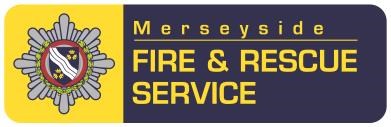 VULNERABLE PERSONS REFERRAL FORMMay 2018 v2Referral For: Referral For: Vulnerable Person Vulnerable Person Vulnerable Person Vulnerable Person Vulnerable Person Vulnerable Person Target Hardening (Arson Threat) Target Hardening (Arson Threat) Target Hardening (Arson Threat) Target Hardening (Arson Threat) Target Hardening (Arson Threat) Target Hardening (Arson Threat) SAFE (adolescent fire setter) SAFE (adolescent fire setter) SAFE (adolescent fire setter) SAFE (adolescent fire setter) SAFE (adolescent fire setter) SAFE (adolescent fire setter) SAFE (adolescent fire setter) SAFE (adolescent fire setter) SAFE (adolescent fire setter) SAFE (adolescent fire setter) SAFE (adolescent fire setter) SAFE (adolescent fire setter) Referred Persons Details:Referred Persons Details:Referred Persons Details:Referred Persons Details:Referred Persons Details:Referred Persons Details:Referred Persons Details:Referred Persons Details:Referred Persons Details:Referred Persons Details:Referred Persons Details:Referred Persons Details:Referred Persons Details:Referred Persons Details:Referred Persons Details:Referred Persons Details:Referred Persons Details:Referred Persons Details:Referred Persons Details:Referred Persons Details:Referred Persons Details:Referred Persons Details:Referred Persons Details:Referred Persons Details:Referred Persons Details:Referred Persons Details:Name:Name:Name:D.O.B.D.O.B.D.O.B.Address:Address:Address:Address:Address:Address:Postcode:Postcode:Tel No (Home):Tel No (Home):Tel No (Home):Tel No (Mobile):Tel No (Mobile):Email Address:Email Address:Email Address:Parent/Guardian Name:Parent/Guardian Name:Parent/Guardian Name:Parent/Guardian Name:Parent/Guardian Tel No.:Parent/Guardian Tel No.:Parent/Guardian Tel No.:Parent/Guardian Tel No.:Alternative Contact Details (e.g. Friend, Relative, Carer etc.):Alternative Contact Details (e.g. Friend, Relative, Carer etc.):Alternative Contact Details (e.g. Friend, Relative, Carer etc.):Alternative Contact Details (e.g. Friend, Relative, Carer etc.):Alternative Contact Details (e.g. Friend, Relative, Carer etc.):Alternative Contact Details (e.g. Friend, Relative, Carer etc.):Alternative Contact Details (e.g. Friend, Relative, Carer etc.):Alternative Contact Details (e.g. Friend, Relative, Carer etc.):Alternative Contact Details (e.g. Friend, Relative, Carer etc.):Alternative Contact Details (e.g. Friend, Relative, Carer etc.):Alternative Contact Details (e.g. Friend, Relative, Carer etc.):Alternative Contact Details (e.g. Friend, Relative, Carer etc.):Alternative Contact Details (e.g. Friend, Relative, Carer etc.):Alternative Contact Details (e.g. Friend, Relative, Carer etc.):Alternative Contact Details (e.g. Friend, Relative, Carer etc.):Alternative Contact Details (e.g. Friend, Relative, Carer etc.):Alternative Contact Details (e.g. Friend, Relative, Carer etc.):Alternative Contact Details (e.g. Friend, Relative, Carer etc.):Alternative Contact Details (e.g. Friend, Relative, Carer etc.):Alternative Contact Details (e.g. Friend, Relative, Carer etc.):Alternative Contact Details (e.g. Friend, Relative, Carer etc.):Alternative Contact Details (e.g. Friend, Relative, Carer etc.):Alternative Contact Details (e.g. Friend, Relative, Carer etc.):Alternative Contact Details (e.g. Friend, Relative, Carer etc.):Alternative Contact Details (e.g. Friend, Relative, Carer etc.):Alternative Contact Details (e.g. Friend, Relative, Carer etc.):Name: Name: Name: Relationship (friend, Carer Relative etc.):Relationship (friend, Carer Relative etc.):Relationship (friend, Carer Relative etc.):Relationship (friend, Carer Relative etc.):Relationship (friend, Carer Relative etc.):Relationship (friend, Carer Relative etc.):Relationship (friend, Carer Relative etc.):Relationship (friend, Carer Relative etc.):Address:Address:Address:Address:Address:Address:Postcode:Postcode:Tel No (Home):Tel No (Home):Tel No (Home):Tel No (Mobile):Tel No (Mobile):Email Address:Email Address:Email Address:Referrer Details:Referrer Details:Referrer Details:Referrer Details:Referrer Details:Referrer Details:Referrer Details:Referrer Details:Referrer Details:Referrer Details:Referrer Details:Referrer Details:Referrer Details:Referrer Details:Referrer Details:Referrer Details:Referrer Details:Referrer Details:Referrer Details:Referrer Details:Referrer Details:Referrer Details:Referrer Details:Referrer Details:Referrer Details:Referrer Details:Name: Name: Name: Date of Referral:Date of Referral:Company Name:Company Name:Company Name:Address:Address:Address:Tel No (Home):Tel No (Home):Tel No (Home):Tel No (Mobile):Tel No (Mobile):Email Address:Email Address:Email Address:Risk Factors (tick all that apply – if there are additional risks not listed, please add these to the ‘Any Other Relevant Information’ section)Risk Factors (tick all that apply – if there are additional risks not listed, please add these to the ‘Any Other Relevant Information’ section)Risk Factors (tick all that apply – if there are additional risks not listed, please add these to the ‘Any Other Relevant Information’ section)Risk Factors (tick all that apply – if there are additional risks not listed, please add these to the ‘Any Other Relevant Information’ section)Risk Factors (tick all that apply – if there are additional risks not listed, please add these to the ‘Any Other Relevant Information’ section)Risk Factors (tick all that apply – if there are additional risks not listed, please add these to the ‘Any Other Relevant Information’ section)Risk Factors (tick all that apply – if there are additional risks not listed, please add these to the ‘Any Other Relevant Information’ section)Risk Factors (tick all that apply – if there are additional risks not listed, please add these to the ‘Any Other Relevant Information’ section)Risk Factors (tick all that apply – if there are additional risks not listed, please add these to the ‘Any Other Relevant Information’ section)Risk Factors (tick all that apply – if there are additional risks not listed, please add these to the ‘Any Other Relevant Information’ section)Risk Factors (tick all that apply – if there are additional risks not listed, please add these to the ‘Any Other Relevant Information’ section)Risk Factors (tick all that apply – if there are additional risks not listed, please add these to the ‘Any Other Relevant Information’ section)Risk Factors (tick all that apply – if there are additional risks not listed, please add these to the ‘Any Other Relevant Information’ section)Risk Factors (tick all that apply – if there are additional risks not listed, please add these to the ‘Any Other Relevant Information’ section)Risk Factors (tick all that apply – if there are additional risks not listed, please add these to the ‘Any Other Relevant Information’ section)Risk Factors (tick all that apply – if there are additional risks not listed, please add these to the ‘Any Other Relevant Information’ section)Risk Factors (tick all that apply – if there are additional risks not listed, please add these to the ‘Any Other Relevant Information’ section)Risk Factors (tick all that apply – if there are additional risks not listed, please add these to the ‘Any Other Relevant Information’ section)Risk Factors (tick all that apply – if there are additional risks not listed, please add these to the ‘Any Other Relevant Information’ section)Risk Factors (tick all that apply – if there are additional risks not listed, please add these to the ‘Any Other Relevant Information’ section)Risk Factors (tick all that apply – if there are additional risks not listed, please add these to the ‘Any Other Relevant Information’ section)Risk Factors (tick all that apply – if there are additional risks not listed, please add these to the ‘Any Other Relevant Information’ section)Risk Factors (tick all that apply – if there are additional risks not listed, please add these to the ‘Any Other Relevant Information’ section)Risk Factors (tick all that apply – if there are additional risks not listed, please add these to the ‘Any Other Relevant Information’ section)Risk Factors (tick all that apply – if there are additional risks not listed, please add these to the ‘Any Other Relevant Information’ section)Risk Factors (tick all that apply – if there are additional risks not listed, please add these to the ‘Any Other Relevant Information’ section) Over 65   Over 65   Over 65   Over 65   Over 65   Over 65   No working smoke alarms No working smoke alarms No working smoke alarms No working smoke alarms No working smoke alarms Care Package in place   Care Package in place   Care Package in place   Care Package in place   Care Package in place   Care Package in place   Care Package in place   Home Oxygen Therapy  Home Oxygen Therapy  Home Oxygen Therapy  Home Oxygen Therapy  Home Oxygen Therapy  Home Oxygen Therapy  Home Oxygen Therapy  Home Oxygen Therapy  Smoker  Smoker  Smoker  Smoker  Smoker  Smoker  Strong Medication   Strong Medication   Strong Medication   Strong Medication   Strong Medication   Dementia  Dementia  Dementia  Dementia  Dementia  Dementia  Dementia  History of Fire  History of Fire  History of Fire  History of Fire  History of Fire  History of Fire  History of Fire  History of Fire  Lives Alone   Lives Alone   Lives Alone   Lives Alone   Lives Alone   Lives Alone   Chip Pan  Chip Pan  Chip Pan  Chip Pan  Chip Pan  Mobility Problems  Mobility Problems  Mobility Problems  Mobility Problems  Mobility Problems  Mobility Problems  Mobility Problems  Hard of Hearing  Hard of Hearing  Hard of Hearing  Hard of Hearing  Hard of Hearing  Hard of Hearing  Hard of Hearing  Hard of Hearing  Mental Health Issues  Mental Health Issues  Mental Health Issues  Mental Health Issues  Mental Health Issues  Mental Health Issues  Drugs Issues  Drugs Issues  Drugs Issues  Drugs Issues  Drugs Issues  Hoarding   Hoarding   Hoarding   Hoarding   Hoarding   Hoarding   Hoarding   Alcohol Issues  Alcohol Issues  Alcohol Issues  Alcohol Issues  Alcohol Issues  Alcohol Issues  Alcohol Issues  Alcohol Issues  Organised Criminal Gang  Organised Criminal Gang  Organised Criminal Gang  Organised Criminal Gang  Organised Criminal Gang  Organised Criminal Gang  Domestic Violence Domestic Violence Domestic Violence Domestic Violence Domestic Violence SAFE (adolescent fire setter) SAFE (adolescent fire setter) SAFE (adolescent fire setter) SAFE (adolescent fire setter) SAFE (adolescent fire setter) SAFE (adolescent fire setter) SAFE (adolescent fire setter) No Lone Working   No Lone Working   No Lone Working   No Lone Working   No Lone Working   No Lone Working   No Lone Working   No Lone Working  TARGET HARDENING (Approval is required by appropriate line management  -  Police: Inspector or equivalent)TARGET HARDENING (Approval is required by appropriate line management  -  Police: Inspector or equivalent)TARGET HARDENING (Approval is required by appropriate line management  -  Police: Inspector or equivalent)TARGET HARDENING (Approval is required by appropriate line management  -  Police: Inspector or equivalent)TARGET HARDENING (Approval is required by appropriate line management  -  Police: Inspector or equivalent)TARGET HARDENING (Approval is required by appropriate line management  -  Police: Inspector or equivalent)TARGET HARDENING (Approval is required by appropriate line management  -  Police: Inspector or equivalent)TARGET HARDENING (Approval is required by appropriate line management  -  Police: Inspector or equivalent)TARGET HARDENING (Approval is required by appropriate line management  -  Police: Inspector or equivalent)TARGET HARDENING (Approval is required by appropriate line management  -  Police: Inspector or equivalent)TARGET HARDENING (Approval is required by appropriate line management  -  Police: Inspector or equivalent)TARGET HARDENING (Approval is required by appropriate line management  -  Police: Inspector or equivalent)TARGET HARDENING (Approval is required by appropriate line management  -  Police: Inspector or equivalent)TARGET HARDENING (Approval is required by appropriate line management  -  Police: Inspector or equivalent)TARGET HARDENING (Approval is required by appropriate line management  -  Police: Inspector or equivalent)TARGET HARDENING (Approval is required by appropriate line management  -  Police: Inspector or equivalent)TARGET HARDENING (Approval is required by appropriate line management  -  Police: Inspector or equivalent)TARGET HARDENING (Approval is required by appropriate line management  -  Police: Inspector or equivalent)TARGET HARDENING (Approval is required by appropriate line management  -  Police: Inspector or equivalent)TARGET HARDENING (Approval is required by appropriate line management  -  Police: Inspector or equivalent)TARGET HARDENING (Approval is required by appropriate line management  -  Police: Inspector or equivalent)TARGET HARDENING (Approval is required by appropriate line management  -  Police: Inspector or equivalent)TARGET HARDENING (Approval is required by appropriate line management  -  Police: Inspector or equivalent)TARGET HARDENING (Approval is required by appropriate line management  -  Police: Inspector or equivalent)TARGET HARDENING (Approval is required by appropriate line management  -  Police: Inspector or equivalent)TARGET HARDENING (Approval is required by appropriate line management  -  Police: Inspector or equivalent)Level of threat. Select only one option (If neither option is ticked, referral will be treated as ‘Standard Threat’):Level of threat. Select only one option (If neither option is ticked, referral will be treated as ‘Standard Threat’):Level of threat. Select only one option (If neither option is ticked, referral will be treated as ‘Standard Threat’):Level of threat. Select only one option (If neither option is ticked, referral will be treated as ‘Standard Threat’):Level of threat. Select only one option (If neither option is ticked, referral will be treated as ‘Standard Threat’):Level of threat. Select only one option (If neither option is ticked, referral will be treated as ‘Standard Threat’):Level of threat. Select only one option (If neither option is ticked, referral will be treated as ‘Standard Threat’):Level of threat. Select only one option (If neither option is ticked, referral will be treated as ‘Standard Threat’):Level of threat. Select only one option (If neither option is ticked, referral will be treated as ‘Standard Threat’):Level of threat. Select only one option (If neither option is ticked, referral will be treated as ‘Standard Threat’):Level of threat. Select only one option (If neither option is ticked, referral will be treated as ‘Standard Threat’):Level of threat. Select only one option (If neither option is ticked, referral will be treated as ‘Standard Threat’):Level of threat. Select only one option (If neither option is ticked, referral will be treated as ‘Standard Threat’):Level of threat. Select only one option (If neither option is ticked, referral will be treated as ‘Standard Threat’):Level of threat. Select only one option (If neither option is ticked, referral will be treated as ‘Standard Threat’):Level of threat. Select only one option (If neither option is ticked, referral will be treated as ‘Standard Threat’):Level of threat. Select only one option (If neither option is ticked, referral will be treated as ‘Standard Threat’):Level of threat. Select only one option (If neither option is ticked, referral will be treated as ‘Standard Threat’):Level of threat. Select only one option (If neither option is ticked, referral will be treated as ‘Standard Threat’):Level of threat. Select only one option (If neither option is ticked, referral will be treated as ‘Standard Threat’):Level of threat. Select only one option (If neither option is ticked, referral will be treated as ‘Standard Threat’):Level of threat. Select only one option (If neither option is ticked, referral will be treated as ‘Standard Threat’):Level of threat. Select only one option (If neither option is ticked, referral will be treated as ‘Standard Threat’):Level of threat. Select only one option (If neither option is ticked, referral will be treated as ‘Standard Threat’):Level of threat. Select only one option (If neither option is ticked, referral will be treated as ‘Standard Threat’):Level of threat. Select only one option (If neither option is ticked, referral will be treated as ‘Standard Threat’):Imminent threat of arson (same day response): ‘Fire Control’ must be contacted by ‘Police Control’(Imminent Threat for POLICE USE ONLY) Imminent threat of arson (same day response): ‘Fire Control’ must be contacted by ‘Police Control’(Imminent Threat for POLICE USE ONLY) Imminent threat of arson (same day response): ‘Fire Control’ must be contacted by ‘Police Control’(Imminent Threat for POLICE USE ONLY) Imminent threat of arson (same day response): ‘Fire Control’ must be contacted by ‘Police Control’(Imminent Threat for POLICE USE ONLY) Imminent threat of arson (same day response): ‘Fire Control’ must be contacted by ‘Police Control’(Imminent Threat for POLICE USE ONLY) Imminent threat of arson (same day response): ‘Fire Control’ must be contacted by ‘Police Control’(Imminent Threat for POLICE USE ONLY) Imminent threat of arson (same day response): ‘Fire Control’ must be contacted by ‘Police Control’(Imminent Threat for POLICE USE ONLY) Imminent threat of arson (same day response): ‘Fire Control’ must be contacted by ‘Police Control’(Imminent Threat for POLICE USE ONLY) Imminent threat of arson (same day response): ‘Fire Control’ must be contacted by ‘Police Control’(Imminent Threat for POLICE USE ONLY) Imminent threat of arson (same day response): ‘Fire Control’ must be contacted by ‘Police Control’(Imminent Threat for POLICE USE ONLY) Standard threat of arson (response within 2-5 working days):  Return form to: ‘Fire Service Direct’(Forms sent directly to Fire Service Direct can only be dealt with as a ‘Standard Threat’)Standard threat of arson (response within 2-5 working days):  Return form to: ‘Fire Service Direct’(Forms sent directly to Fire Service Direct can only be dealt with as a ‘Standard Threat’)Standard threat of arson (response within 2-5 working days):  Return form to: ‘Fire Service Direct’(Forms sent directly to Fire Service Direct can only be dealt with as a ‘Standard Threat’)Standard threat of arson (response within 2-5 working days):  Return form to: ‘Fire Service Direct’(Forms sent directly to Fire Service Direct can only be dealt with as a ‘Standard Threat’)Standard threat of arson (response within 2-5 working days):  Return form to: ‘Fire Service Direct’(Forms sent directly to Fire Service Direct can only be dealt with as a ‘Standard Threat’)Standard threat of arson (response within 2-5 working days):  Return form to: ‘Fire Service Direct’(Forms sent directly to Fire Service Direct can only be dealt with as a ‘Standard Threat’)Standard threat of arson (response within 2-5 working days):  Return form to: ‘Fire Service Direct’(Forms sent directly to Fire Service Direct can only be dealt with as a ‘Standard Threat’)Standard threat of arson (response within 2-5 working days):  Return form to: ‘Fire Service Direct’(Forms sent directly to Fire Service Direct can only be dealt with as a ‘Standard Threat’)Standard threat of arson (response within 2-5 working days):  Return form to: ‘Fire Service Direct’(Forms sent directly to Fire Service Direct can only be dealt with as a ‘Standard Threat’)Standard threat of arson (response within 2-5 working days):  Return form to: ‘Fire Service Direct’(Forms sent directly to Fire Service Direct can only be dealt with as a ‘Standard Threat’)Standard threat of arson (response within 2-5 working days):  Return form to: ‘Fire Service Direct’(Forms sent directly to Fire Service Direct can only be dealt with as a ‘Standard Threat’)Standard threat of arson (response within 2-5 working days):  Return form to: ‘Fire Service Direct’(Forms sent directly to Fire Service Direct can only be dealt with as a ‘Standard Threat’)Standard threat of arson (response within 2-5 working days):  Return form to: ‘Fire Service Direct’(Forms sent directly to Fire Service Direct can only be dealt with as a ‘Standard Threat’)Standard threat of arson (response within 2-5 working days):  Return form to: ‘Fire Service Direct’(Forms sent directly to Fire Service Direct can only be dealt with as a ‘Standard Threat’)Standard threat of arson (response within 2-5 working days):  Return form to: ‘Fire Service Direct’(Forms sent directly to Fire Service Direct can only be dealt with as a ‘Standard Threat’)Standard threat of arson (response within 2-5 working days):  Return form to: ‘Fire Service Direct’(Forms sent directly to Fire Service Direct can only be dealt with as a ‘Standard Threat’)Log No.:NICHE No.NICHE No.Referrer Police Collar no:Referrer Police Collar no:Referrer Police Collar no:Referrer Police Collar no:Referrer Police Collar no:Name of line manager authorising request:Name of line manager authorising request:Name of line manager authorising request:Name of line manager authorising request:Name of line manager authorising request:Name of line manager authorising request:Name of line manager authorising request:Name of line manager authorising request:Name of line manager authorising request:Any Other Relevant Information (inc. reason for referral, details of arson threat, additional needs of young person, additional risk factors etc.):Any Other Relevant Information (inc. reason for referral, details of arson threat, additional needs of young person, additional risk factors etc.):Any Other Relevant Information (inc. reason for referral, details of arson threat, additional needs of young person, additional risk factors etc.):Any Other Relevant Information (inc. reason for referral, details of arson threat, additional needs of young person, additional risk factors etc.):Any Other Relevant Information (inc. reason for referral, details of arson threat, additional needs of young person, additional risk factors etc.):Any Other Relevant Information (inc. reason for referral, details of arson threat, additional needs of young person, additional risk factors etc.):Any Other Relevant Information (inc. reason for referral, details of arson threat, additional needs of young person, additional risk factors etc.):Any Other Relevant Information (inc. reason for referral, details of arson threat, additional needs of young person, additional risk factors etc.):Any Other Relevant Information (inc. reason for referral, details of arson threat, additional needs of young person, additional risk factors etc.):Any Other Relevant Information (inc. reason for referral, details of arson threat, additional needs of young person, additional risk factors etc.):Any Other Relevant Information (inc. reason for referral, details of arson threat, additional needs of young person, additional risk factors etc.):Any Other Relevant Information (inc. reason for referral, details of arson threat, additional needs of young person, additional risk factors etc.):Any Other Relevant Information (inc. reason for referral, details of arson threat, additional needs of young person, additional risk factors etc.):Any Other Relevant Information (inc. reason for referral, details of arson threat, additional needs of young person, additional risk factors etc.):Any Other Relevant Information (inc. reason for referral, details of arson threat, additional needs of young person, additional risk factors etc.):Any Other Relevant Information (inc. reason for referral, details of arson threat, additional needs of young person, additional risk factors etc.):Any Other Relevant Information (inc. reason for referral, details of arson threat, additional needs of young person, additional risk factors etc.):Any Other Relevant Information (inc. reason for referral, details of arson threat, additional needs of young person, additional risk factors etc.):Any Other Relevant Information (inc. reason for referral, details of arson threat, additional needs of young person, additional risk factors etc.):Any Other Relevant Information (inc. reason for referral, details of arson threat, additional needs of young person, additional risk factors etc.):Any Other Relevant Information (inc. reason for referral, details of arson threat, additional needs of young person, additional risk factors etc.):Any Other Relevant Information (inc. reason for referral, details of arson threat, additional needs of young person, additional risk factors etc.):Any Other Relevant Information (inc. reason for referral, details of arson threat, additional needs of young person, additional risk factors etc.):Any Other Relevant Information (inc. reason for referral, details of arson threat, additional needs of young person, additional risk factors etc.):Any Other Relevant Information (inc. reason for referral, details of arson threat, additional needs of young person, additional risk factors etc.):Any Other Relevant Information (inc. reason for referral, details of arson threat, additional needs of young person, additional risk factors etc.):